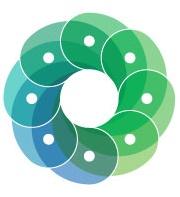 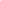 Release for Disclosure of Confidential Records and InformationRe: Records of___________________________________________ Treatment Dates____________________________I,___________________________________________________,date of birth,_____________________ authorize the release of copies, or allow inspection of,  mental health records for the above named individual. 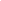 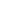 ٱ  From	 	____________________________@_	ٱ  From		_________________________________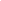 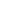 ٱ   To		 Hope Enrichment Center, P.C.		ٱ  To		_________________________________ٱ   Between           Location: ______________________	   Between	________________________________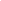 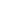 		Office ph:______________________	 		Phone____________________________Fax: __________________________		 	Fax______________________________The information and/or records to be disclosed include: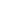 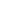 ٱ  Mental Health Evaluations		   		 ٱ   Intake & Discharge Summariesٱ  Diagnosis						 ٱ  Complete Medical Chart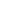 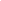 ٱ  Treatment Plan						 ٱ  Lab Reports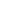 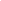 ٱ  Summary of Treatment to Date				 ٱ  Psychosocial & Developmental History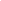 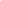 ٱ  Progress Notes/Treatment Records			 ٱ  Billing Records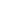 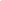 ٱ  Conversation between above parties to discuss case		 ٱ  Other: ________________________________________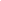 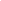 This information is being released for the purpose of:ٱ  Quality of care					ٱ  Clinical/Diagnostic Evaluation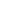 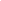 ٱ  Treatment Planning				ٱ  Report Preparation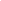 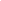 ٱ  Other:______________________________________	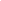 Consequences of refusal to consent:  ___________________________________________________________________Expiration of Consent:  This consent shall expire automatically upon the fulfillment of the purpose stated herein.  Additionally, this consent will expire on __________________________________, 20______.Right to Revoke:  This release is voluntary on my part.  I may take back this consent at any time, except to the extent that action based on this consent has already been taken.Authorization:  I hereby authorize the information described above to be released.____________________________________	___________________________________	           ______________Signature of patient				Printed name of patient			            Date____________________________________	___________________________________	            ______________Signature of Witness				Printed name of Witness			             DateHope Enrichment Center, P.C. reserves the right to charge for requests for medical records. My signature acknowledges this processing fee.
Process fee for medical records: $24.44
Per page fee: $   0.92 (pages 1-25)
                       $    0. 61 (pages 26-50)
                       $    0.31 (pages 51+)ٱ  Copy for patient	                       ٱ  Copy for Hope Enrichment Center, P.C.	                    ٱ  Copy for recipient